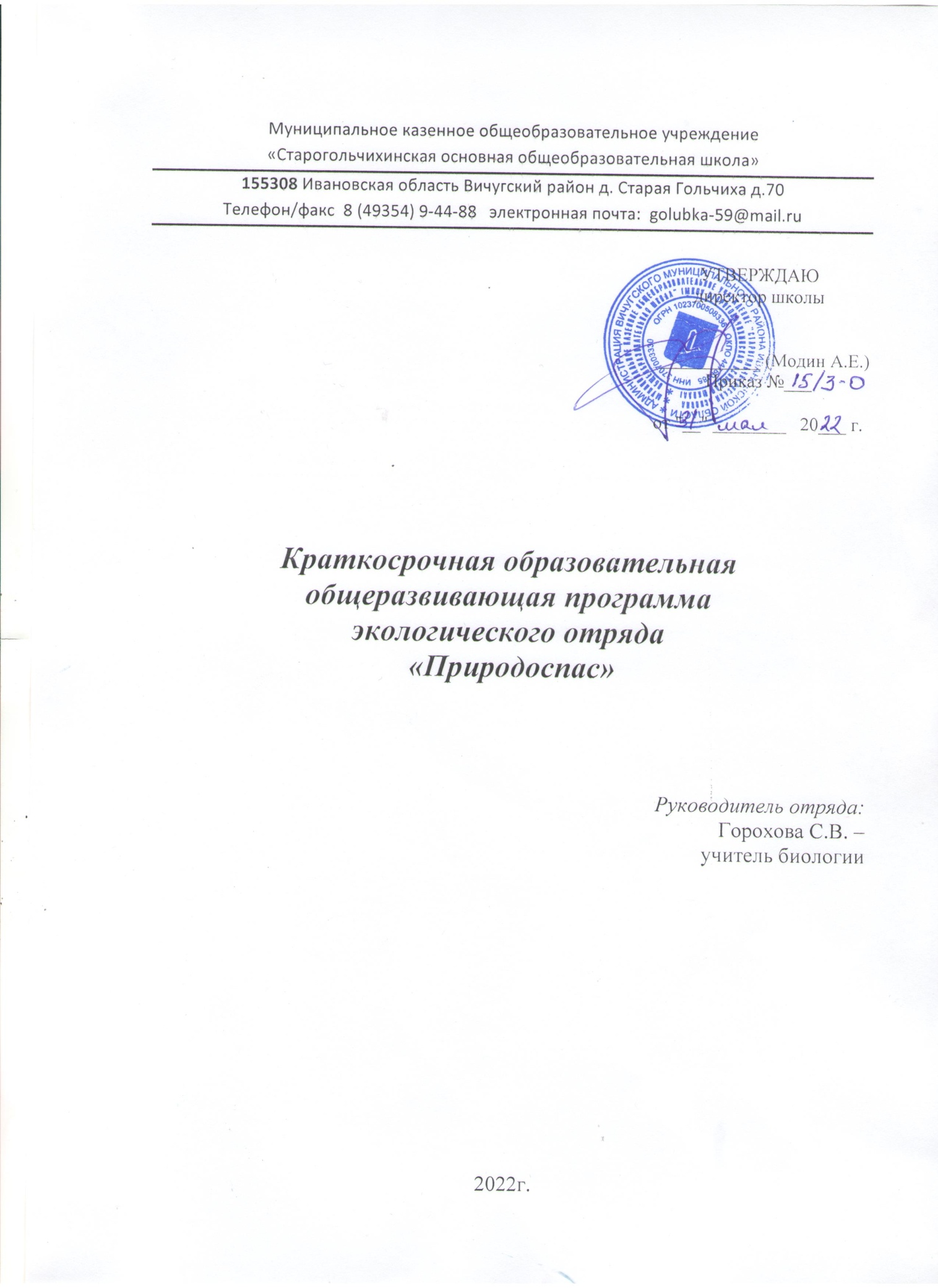 Краткая аннотация программы	Мировоззренческая идея отряда:экологическая культура как образ деятельности и мышления.	Миссия педагогического коллектива:создание условий для развития экологической культуры.	Педагогическое кредо: «Поможем планете стать чище!»	Девиз: «Охранять природу, значит охранять себя!»Пояснительная записка	Сегодня в сознании педагогической и родительской общественности произошел перелом: все поняли, что только смещение приоритетов в сторону воспитания подрастающего поколения способно преодолеть многие негативные тенденции, осложняющие жизнь общества. Отряд «Природоспас» выполняет очень важную миссию по оздоровлению и воспитанию детей. Кроме этого,   способствует формированию у ребят самоутверждения личности в коллективе, общения, коммуникативных навыков, приобщение к активному отдыху на природе, доброжелательности, воспитание чувства коллективизма.	Летний отдых сегодня – это не только социальная защита, это ещё и поле для творческого развития, обогащения духовного мира и интеллекта ребёнка. Досуг, игры в отряде побуждают ребенка к приобретению новых знаний, к серьёзным размышлениям, имеют познавательный характер.	Все мы - дети Природы. И с малых лет человек должен познавать её и непременно учиться любить, оберегать, разумно пользоваться, быть действительно созидающей, а не губительной частью мира; умело отдохнуть с пользой для здоровья	Воспитание экологической культуры – долгий, непрерывный путь формирования правильных способов взаимодействия с природой.	Экологическая культура - неотъемлемая часть общечеловеческой культуры. Одним из условий формирования экологической культуры подрастающего поколения является создание единой системы теоретических и практических видов деятельности школьников: учебной, исследовательской, игровой, пропагандистской, общественно-полезной по изучению и охране природы. Самой удачной формой реализации экологического воспитания является работа экологического отряда, которая позволяет осуществлять переход от учебной деятельности к начальному этапу детской исследовательской работы. Смена учебной деятельности, на альтернативные формы групповой, индивидуальной и коллективной работы в рамках профильного экологического отряда, позволяет ребёнку уйти от стереотипов обучения, что делает его более увлекательным, мобильным и повышает образовательный потенциал. Работа экологического отряда при школе наиболее полно способствует так же расширению и углублению знаний о природе; вырабатывает умения оценивать состояние окружающей среды, формирует и развивает умения реальной природоохранной деятельности.	Отряд экологического направления “Природоспас” как раз и поможет неторопливо и бережно ввести ребенка в мир природы, дать ему необходимые знания о ней, пробудить интерес к её явлениям, изменениям, многообразию. Непосредственное включение учащихся в природоохранную и просветительскую деятельность необходимо для формирования личности, способной жить в гармонии с природой. Цель и задачи программы:	Цель - создание условий для полноценного летнего отдыха детей и одновременного формирования у детей глубоких экологических знаний и умений в непосредственном общении с природой.	Задачи:1. Развивать бережное отношение к природе;2. Расширять кругозор по флоре и фауне Ивановской области;3. Формировать у воспитанников активную  жизненную  позицию в области охраны природы;4. Утверждать в сознании школьников нравственные и культурные ценности;5.  Прививать навыки здорового образа жизни, укрепления здоровья;6. Включение ребёнка в различные виды деятельности с учетом его возможностей и интересов;7. Формировать у детей представления о социальной значимости разумного отношения человека к природе, ее изучения, рационального использования и сохранения по принципам природной гармонии.8. Освоить доступные методы исследований и наблюдений в природе;                                                  Содержание и форма реализации.Продолжительность работы экологического отряда «Природоспас» 7 дней. Программа рассчитана на учащихся 5 -9 классов в количестве 7 человек. Принципы, используемые при планировании и работе экологического отряда «Природоспас»: Безопасность всех проводимых мероприятий; Учет особенностей каждой личности; Возможность проявления способностей во всех областях деятельности всеми участниками  Четкое распределение обязанностей между членами экологического отряда «Природоспас» Моделирование и создание ситуации успеха при общении разных категорий детей и взрослых; Ежедневная рефлексия с возможностью для каждого эколога  высказать свое мнение о прошедшем дне.Направления и виды деятельности:Образовательно –содержательное направление (экологическое воспитание);Образовательная часть включает теоретические занятия, учебные экскурсии, проведение конкретной исследовательской работы. Программа построена по блоковой схеме, причём каждый из блоков, с одной стороны, может рассматриваться как отдельная, совершенно суверенная часть программы, но в тоже время выступает в плотной связи с остальными блоками, делая программу более многогранной.Теоретическая часть программы экологического отряда способствует не только систематизации и обобщению знаний по экологии, но и формирует у учащихся обязательный минимум знаний, необходимых для понимания основных закономерностей функционирования биосферы, места и роли в ней человека.Практическая часть предусматривает проведение различных экскурсий, ролевые игры и семинары,  разработку экологических проектов, конкурсы плакатов, рисунков.  Самое ценное в работе отряда - организация учебно-исследовательской деятельности школьников во время проведения экологических экскурсий, с учётом возрастных особенностей.Программа работы экологического отряда, способствует воспитанию любви к малой Родине и ее богатствам, выработке у подростков экологического мировоззрения в целом.Ожидаемые и прогнозируемые результаты:Личностные УУД – формировать познавательный интерес; оздоравливать и укреплять своё здоровье;Предметные УУД – познакомить с флорой и фауной Ивановской области; знать нормы поведения в природе и уметь бережно к ней относиться к ней;научиться сравнивать и наблюдать растения и животных;выполнить проекты о лекарственных растениях Ивановской области и животных родного края, занесённых в Красную книгу;Метапредметные УУД – уметь работать с информацией; развивать творческие способности, детскую самостоятельность и самодеятельность; повышать творческую активность путем вовлечения в социально-значимую деятельность; приобретать практические экологические и природоохранные навыки; знать законодательство об охране природы; пропагандировать здоровый образ жизни;формировать умения и навыки индивидуальной и коллективной творческой и трудовой деятельности, устанавливать дружеские отношения со сверстниками; развивать лидерские и организаторские качества, социальную активность;уметь соблюдать правила поведения в природе, осуществлять контроль своего поведения и поведения других по охране флоры и фауны; выполнять работу по ликвидации негативных последствий рекреационной нагрузки и улучшение окружающей среды.Формы и методы: экскурсии, викторины, беседы, наблюдения, просмотр презентацийПроверка: наблюдать у воспитанников умение контролировать свое поведение и поведение других, анкетирование  детей.Законы экологического отряда «Природоспас»Ни одной сломанной ветки. Сохраним наш район зеленым;Без разрешения учителя не покидай отряд;Будь хозяином своего отряда и помни, что рядом соседи: не надо мешать друг другу;Время дорого у нас: берегите каждый час, каждую минуту, каждую секунду – не опаздывайте;Долой скуку;Будь вынослив и терпелив;Один за всех и все за одного! За друзей стой горой; Творить всегда, творить везде, творить на радость людям!Перечень мероприятий экологического отряда «Природоспас»Сбор отряда. Знакомство с планом и направлениями работы отряда.Разучивание отрядной песни и девиза экологического отряда «Природоспас».Выбор актива.Знакомство с правилами поведения в природе, с понятием «Экологическая тропа»Экологическая игра «Знатоки природы».Внеклассное мероприятие «Лесная сказка для эколят».Учебно – исследовательская работа.  Как правильно написать и оформить.«Первые шаги в науку» наших друзей. Мои первые исследования.Учебно – исследовательская работа «Вред и польза пластиковых бутылок».Учебно – исследовательская работа «Куда девается мусор?»Знакомство с растениями и животными, занесенными в Красную книгу Ивановской области.Внеклассное мероприятие «Знатоки птиц»Экологическая викторина.Экскурсия в природу. Исследовательская работа «Береза – символ России»Конкурс рисунков «Берегите природу».Создание и распространение буклетов и листовок на экологическую тему.Выставка книг «И нам на всех дана одна планета!»Подведение итогов работы отряда.Сочинение – рассуждение «Мои впечатления о работе экологического  отряда «Природоспас»Состав отряда «Природоспас».Разрядова Дарья.Голубева ДарьяГусев ВладЛушникова СофьяКузнецов КириллКиселева ПолинаМихайловская Анастасия.1.Полное название учреждения (с указанием адреса, адреса эл. почты, телефона)Муниципальное казенное общеобразовательное учреждение «Старогольчихинская основная общеобразовательная школа»155308 Ивановская область Вичугский район д. Старая Гольчиха  д.70Телефон/факс  8 (49354) 9-44-88   электронная почта:  golubka-59@mail.ru2.Краткий опыт деятельности по занятости молодежи предыдущих летКоллектив школы имеет опыт в реализации программ работы экологического отряда «Природоспас»3.Полное название программыКраткосрочная образовательная  общеразвивающая программа  летнего экологического отряда  «Природоспас» на базе МКОУ «Старогольчихинская основная общеобразовательная школа»4.Руководитель  программыУчитель химии и биологии Горохова Светлана Владимировна5. Цель программыСоздание условий для полноценного летнего отдыха детей и одновременного формирования у детей глубоких экологических знаний и умений в непосредственном общении с природой.6. УчастникиДети 5 – 9 классов 7. Сроки реализацииИюнь 2022 года8. Место проведенияМуниципальное казенное общеобразовательное учреждение «Старогольчихинская основная общеобразовательная школа»9.Направление деятельностиЭкологическое воспитание;Физкультурно-оздоровительная деятельность.